NELLA PAGINA SUCCESSIVA, VIENE RIPORTATO L’ELENCO DEI SOGGETTI CHE HANNO INDICATO LA POSIZIONE CONTRARIA AL QUESITO REFERENDARIO (inclusi - ai sensi dell’articolo 3, comma 1, della delibera AGCOM n. 89/14/CONS - anche coloro che si sono espressi per l’astensione o la non partecipazione al voto)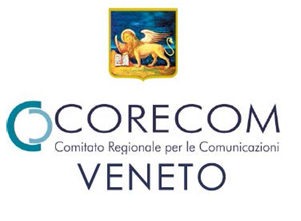 Referendum consultivo regionale del 22 ottobre 2017Elenco dei soggetti politici ai sensi dell’articolo 2, comma 1, della delibera AGCOM n. 89/14/CONSoggetti che hanno indicato la posizione contraria al quesito referendario (inclusi - ai sensi dell’articolo 3, comma 1, della delibera AGCOM n. 89/14/CONS -anche coloro che si sono espressi per l’astensione o la non partecipazione al voto)Referendum consultivo regionale del 22 ottobre 2017Elenco dei soggetti politici ai sensi dell’articolo 2, comma 1,della delibera AGCOM n. 89/14/CONSReferendum consultivo regionale del 22 ottobre 2017Elenco dei soggetti politici ai sensi dell’articolo 2, comma 1,della delibera AGCOM n. 89/14/CONSReferendum consultivo regionale del 22 ottobre 2017Elenco dei soggetti politici ai sensi dell’articolo 2, comma 1,della delibera AGCOM n. 89/14/CONSReferendum consultivo regionale del 22 ottobre 2017Elenco dei soggetti politici ai sensi dell’articolo 2, comma 1,della delibera AGCOM n. 89/14/CONSReferendum consultivo regionale del 22 ottobre 2017Elenco dei soggetti politici ai sensi dell’articolo 2, comma 1,della delibera AGCOM n. 89/14/CONSReferendum consultivo regionale del 22 ottobre 2017Elenco dei soggetti politici ai sensi dell’articolo 2, comma 1,della delibera AGCOM n. 89/14/CONSReferendum consultivo regionale del 22 ottobre 2017Elenco dei soggetti politici ai sensi dell’articolo 2, comma 1,della delibera AGCOM n. 89/14/CONSSoggetti che hanno indicato la posizione favorevole al quesito referendarioSoggetti che hanno indicato la posizione favorevole al quesito referendarioSoggetti che hanno indicato la posizione favorevole al quesito referendarioSoggetti che hanno indicato la posizione favorevole al quesito referendarioSoggetti che hanno indicato la posizione favorevole al quesito referendarioSoggetti che hanno indicato la posizione favorevole al quesito referendarioSoggetti che hanno indicato la posizione favorevole al quesito referendarioN.denominazioneposizione rispetto al quesito referendariolegittimazione (categoria di cui all’art. 2, comma 1,  della delibera AGCOM 89/14/CONS)legale rappresentanteSede e recapiti1COMITATO VENETI LIBERI PER IL SÌ(atto costitutivo del 26 maggio 2017)favorevolelettera c)Ilaria BrunelliVia Santa Cecilia, 1 -Bassano del Grappa (Vicenza)ilaria.brunelli@gmail.com2LEGA NORD LIGA VENETA(forza politica nel Consiglio regionale)favorevolelettera b)GianantonioDa ReVia Panà, 56 - Noventa Padovana (Padova)info@paolin.it 3ZAIA PRESIDENTE(gruppo consiliare regionale)favorevolelettera b)Silvia RizzottoSan Marco 2322 - Palazzo Ferro Fini Veneziazaiapresidente@consiglioveneto.it 4COMITATO CIVICO REFERENDARIO SÌ ALL’AUTONOMIA DEL VENETO       (atto costitutivo del 27 maggio 2017)favorevolelettera c)Mario BertolissiVia Panà, 56 -Noventa Padovana (Padova) comitatocivico@autonomiaveneto.com N.denominazioneposizione rispetto al quesito referendariolegittimazione (categoria di cui all’art. 2, comma 1,  della delibera AGCOM 89/14/CONS)legale rappresentanteSede e recapiti5COMITATO VOTA SÌ AL REFERENDUM DEL 22 OTTOBRE PER L’AUTONOMIA DEL VENETO(atto costitutivo del 27 maggio 2017)favorevolelettera c)Gianantonio Da ReVia Panà, 56 -Noventa Padovana (Padova)comitato@autonomiaveneto.org 6ASSOCIAZIONE    NOI VENETO INDIPENDENTE- INDIPENDENZA NOI VENETO      (atto costitutivo del 27 ottobre 2014)favorevolelettera c)Luca Azzano CantaruttiCorso Vittorio Emanuele II, n. 99Adria (Rovigo) luca.ac.63@gmail.com 7ASSOCIAZIONE SOVRANAZIONALE DEL POPOLO VENETO – SUPRANATIONAL VENETIAN PEOPLE ASSOCIATION    (atto costitutivo del 31 gennaio 2017)favorevolelettera c)Alessandro MazzochelVia G.B. Canal, 6Giavera del Montello (TV) alessandromazzochel@hotmail.it 8COMITATO PER L’AUTONOMIA DEL VENETO              (atto costitutivo del 12 gennaio 2017)favorevolelettera c)Paolo DanieliVia Gian Carlo Camozzini, 7Verona p.danieli@iniziativaveneto.com 9VENETO SERENISSIMO GOVERNO(atto costitutivo del 24 giugno 1998)favorevolelettera c)Luca PeroniVia Carrozza, 15Colognola ai Colli (Verona)kancelliere@katamail.com; presidenza@serenissimogoverno.org 10VENETO CIVICO(gruppo consiliare regionale)favorevolelettera b)Pietro Dalla LiberaSan Marco 2322 - Palazzo Ferro Fini Veneziadamol@consiglioveneto.itN.denominazioneposizione rispetto al quesito referendariolegittimazione (categoria di cui all’art. 2, comma 1,  della delibera AGCOM 89/14/CONS)legale rappresentanteSede e recapiti11CENTRO DESTRA VENETO – AUTONOMIA E LIBERTÀ(gruppo consiliare regionale)favorevolelettera b)Stefano CasaliSan Marco 2322 - Palazzo Ferro Fini Veneziacentrodestraveneto@consiglioveneto.it 12ALESSANDRA MORETTI PRESIDENTE(gruppo consiliare regionale)favorevolelettera b)Franco FerrariSan Marco 2322 - Palazzo Ferro Fini Veneziafranco7ferrari@gmail.com  13PARTITO DEMOCRATICO(gruppo consiliare regionale)favorevolelettera b)Stefano FracassoSan Marco 2322 - Palazzo Ferro Fini Veneziafracassos@consiglioveneto.it (e per conoscenza maschiettog@consiglioveneto.it)14IL VENETO DEL FARE - FLAVIO TOSI(gruppo consiliare regionale)favorevolelettera b)Giovanna NegroSan Marco 2322 - Palazzo Ferro Fini VeneziaZanini_25@yahoo.it 15VENETO PER L’AUTONOMIA(gruppo consiliare regionale)favorevolelettera b)Maurizio ConteSan Marco 2322 - Palazzo Ferro Fini Veneziacontem@consiglioveneto.it 16COMITATO VENETO VIVO PER IL SÌ ALL’AUTONOMIA(atto costitutivo del 9 agosto 2017)favorevolelettera c)Simonetta RubinatoVia della Liberazione, 11Trevisoenrscott@gmail.com 17IDEA - POPOLO E LIBERTÀ(forza politica con propri rappresentanti  in Parlamento)favorevolelettera b)Gaetano QuagliarielloPiazza Madama, 9Romamovimentoideaveneto@gmail.com N.denominazioneposizione rispetto al quesito referendariolegittimazione (categoria di cui all’art. 2, comma 1,  della delibera AGCOM 89/14/CONS)legale rappresentanteSede e recapiti18COMITATO REFERENDARIO DASOLI(atto costitutivo del 30 luglio 2017)favorevolelettera c)Franco RocconVia Gresal, 56Bellunocandidato.francoroccon@gmail.com studioroccon@pec.it (posta certificata) N.denominazioneposizione rispetto al quesito referendariolegittimazione (categoria di cui all’art. 2, comma 1,  della delibera AGCOM 89/14/CONS)legale rappresentanteSede e recapiti1ARTICOLO UNO – MOVIMENTO DEMOCRATICO E PROGRESSISTA (componente politica delgruppo consiliare regionale “Misto” – forza politica con propri rappresentanti  in Parlamento)astensionelettera b)Piero Ruzzante San Marco 2322-Palazzo Ferro FiniVenezia centamoref@consiglioveneto.it 2COMITATO VENETI PER L’ASTENSIONE(atto costitutivo del 13 luglio 2017)astensionelettera c)Stefano PoggiPiazzale Duca d’Aosta, 7/bTreviso marco.zaba@gmail.comN.denominazioneposizione rispetto al quesito referendariolegittimazione (categoria di cui all’art. 2, comma 1,  della delibera AGCOM 89/14/CONS)legale rappresentanteSede e recapiti3PARTITO DELLA RIFONDAZIONE COMUNISTA - SINISTRA EUROPEA(organizzazione politica iscritta in data 17 ottobre 2014 nel Registro nazionale dei partiti politici, ai sensi del decreto legge n. 149/2013, convertito in legge n. 13/2014)contrarialettera c)Maurizio Acerbo Via degli Scialoja 3Romafiorenzofasoli@gmail.com 4COMITATO RISCOSSA CIVICA VENETA CONTRO IL REFERENDUM FARLOCCO (atto costitutivo del 1° settembre 2017)astensionelettera c)Enzo De BiasiVia G. Verdi, 45Mogliano Veneto (Treviso)enzodebiasi@gmail.com (in caso di mancato raggiungimento dino@dinobertocco.it)